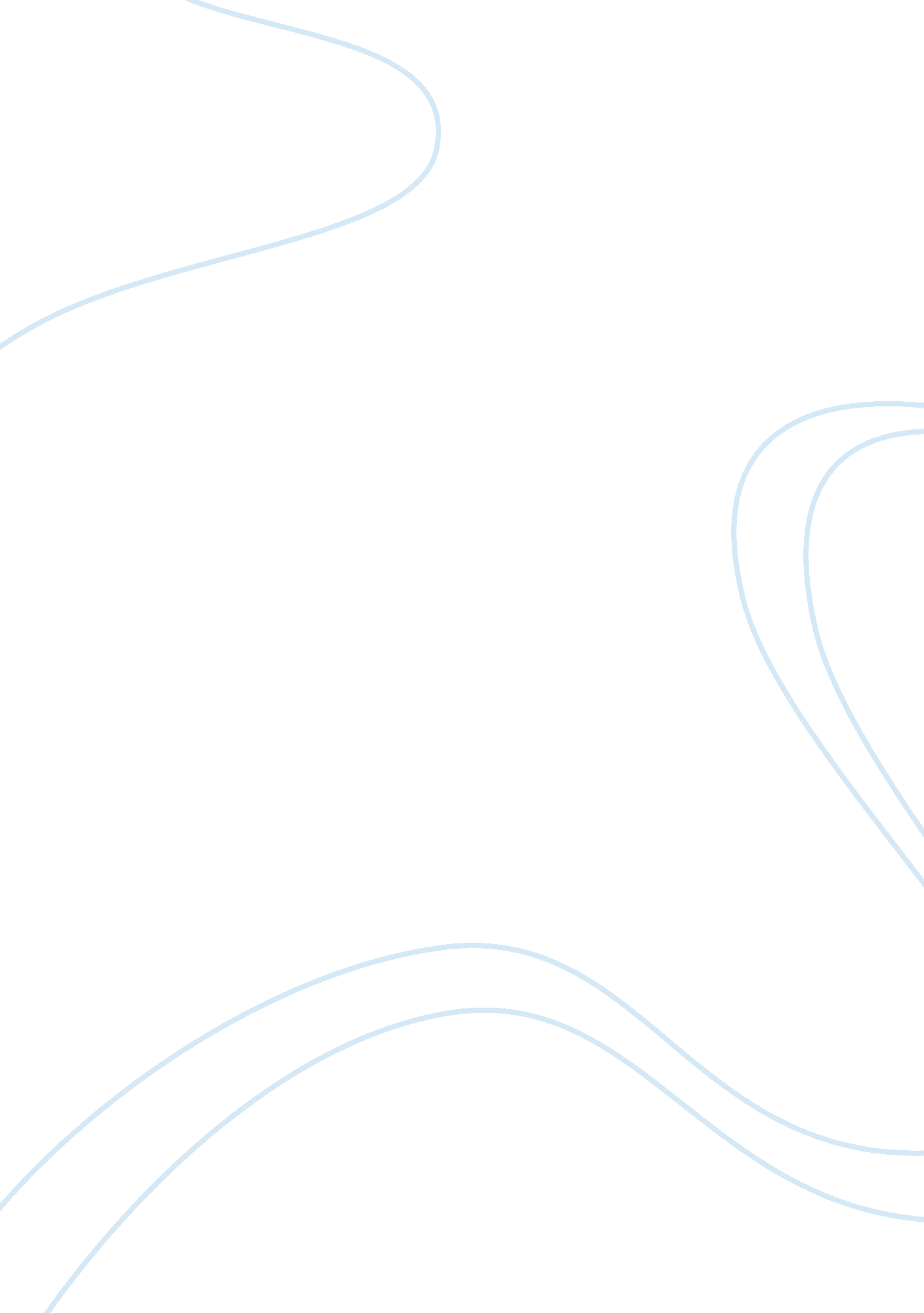 Example of loeb's book "soul of the citizen" essayPsychology, Success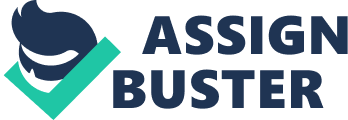 Inspiration to Get Involved in Our Society Chapter three of the book Soul of a Citizen: Living with a Conviction in Challenging Times talks of taking one step at a time in order to deal with the problems we face in life. The chapter draws inspiration from Martin Luther King who suggested that we should do things at our own pace by breaking down goals into manageable bits, and also not worrying a lot about the impact of every choice we make. In fact, the lessons that Loeb wants to pass across is that we should fight for what we believe in without giving much thought about how others view our believes. 
In order to join others in making a positive impact in our society, Loeb acknowledges that social involvement is mandatory. There is no preordained plan on how to go about that, the premise is on all individuals to charter their way forward, as long as they trust their belief systems and think it is the right thing to do. Anyone can start anywhere they wish because it is their journey and their initiative. 
People need not to wait for a certain time to start their journey of positively impacting their society. It takes a small initiative and one step at a time. Eventually, their effort will pay off when they realize the bigger goals, in as much as they may have been broken down into simple parts. Involvement on matters that affects every one of us in the society comes from the self. Until a person feels like offering their assistance in realizing the dream of a better world, they are not coerced into doing anything whatsoever. It takes personal initiative and the need to make a positive impact on the world around us. 